Publicado en Barcelona el 15/11/2017 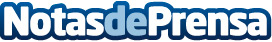 Los Milenials se casan en casaEl 2018 se presenta como el año del Wedding Boom del sector nupcial. Las parejas que han emigrado al extranjero para trabajar, vuelven a España para celebrar su bodaDatos de contacto:Josep PlanaDepartamento Comunicación936 393 995 Nota de prensa publicada en: https://www.notasdeprensa.es/los-milenials-se-casan-en-casa Categorias: Nacional Sociedad Entretenimiento Emprendedores http://www.notasdeprensa.es